Hey guys!  Here’s what you should do today to use your time well.   Practice the new vocab.   Sign into quizlet.  The new vocab is posted there.  It is called D’accord 3 Unit 7.  Please take the time to study the flashcards before moving on to the games.Devoirs:  After you have studied a bit, please complete the following activity to show comprehension.  Write your answers on a separate sheet of paper.  This assignment will be turned in tomorrow!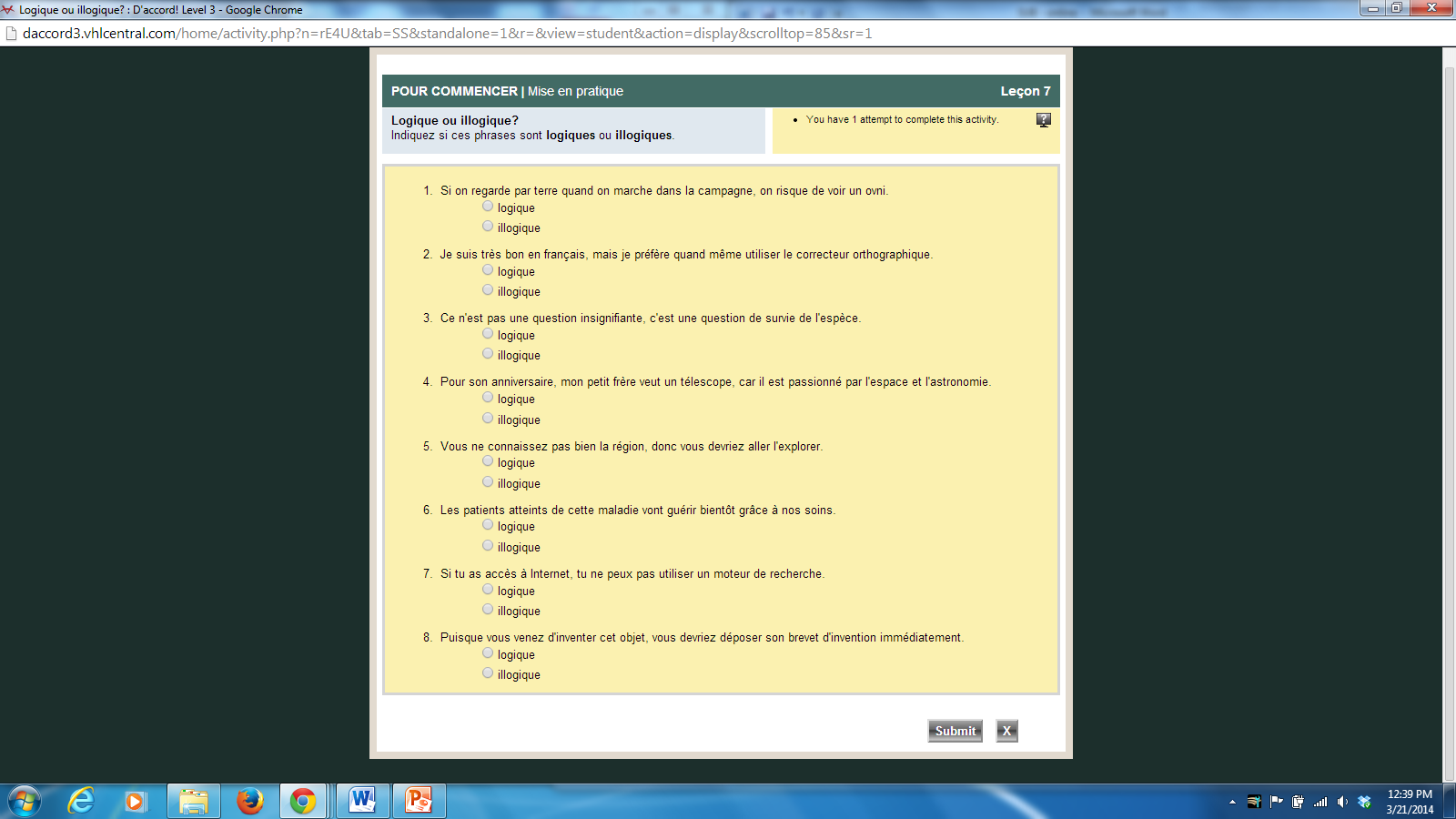 